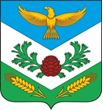 МУНИЦИПАЛЬНОЕ ОБРАЗОВАНИЕ «МИРНЕНСКОЕ СЕЛЬСКОЕ ПОСЕЛЕНИЕ»СОВЕТ МИРНЕНСКОГО СЕЛЬСКОГО ПОСЕЛЕНИЯРЕШЕНИЕп. Мирный								10  августа  2022 г. №  24_						   	                     68-е собрание 4-го созываОБ УТВЕРЖДЕНИИ ПЕРЕЧНЯ АВТОМОБИЛЬНЫХ ДОРОГ МЕСТНОГОЗНАЧЕНИЯ МУНИЦИПАЛЬНОГО ОБРАЗОВАНИЯ «МИРНЕНСКОЕ СЕЛЬСКОЕ ПОСЕЛЕНИЕ», ПОДЛЕЖАЩИХ РЕМОНТУ ЗА СЧЕТ СРЕДСТВ ОБЛАСТНОЙ СУБСИДИИ В 2023-2024 ГОДУРассмотрев перечень автомобильных дорог местного значения муниципального образования «Мирненское сельское поселение», подлежащих ремонту за счет средств областной субсидии в 2023-2024 году СОВЕТ МИРНЕНСКОГО СЕЛЬСКОГО ПОСЕЛЕНИЯ РЕШИЛ:Утвердить перечень автомобильных дорог местного значения муниципального образования «Мирненское сельское поселение», подлежащих ремонту за счет средств областной субсидии в 2023-2024 году согласно приложению.      2. Настоящее решение направить Главе поселения (Главе Администрации) для подписания, опубликования в Информационном бюллетене Мирненского сельского поселения и размещения на официальном сайте Мирненского сельского поселения (http://www.mirniy.tomsk.ru).3. Настоящее решение вступает в силу с момента его официального опубликования.Председатель Совета Мирненского сельского поселения						А.С. ЮрковГлава поселения(Глава Администрации) 								А.С. Юрков Приложение к решению                                                                                                   Совета Мирненского                                                                                       сельского поселения                                                                                                   от 10.08.2022 г. № 24ПЕРЕЧЕНЬавтомобильных дорог местного значения, муниципального образования «Мирненское сельское поселение», подлежащих ремонту за счет средств областной субсидии в 2023-2024 году№п/пМесто проведенияработТип покрытияТип покрытияВид работПлощадь, м21п. Аэропорт, (основной заезд и внутриквартальный проезд)АсфальтовоеАсфальтовоеустройство более совершенных типов покрытий с использованием существующих дорожных одежд в качестве основания30352д. Большое Протопопово,о/л «Восход»ул. А.О. Ивановад. Большое Протопопово,о/л «Восход»ул. А.О. ИвановаАсфальтовоеустройство более совершенных типов покрытий с использованием существующих дорожных одежд в качестве основания29203п. Мирный,пер. Гаражныйп. Мирный,пер. ГаражныйЦементо-бетонноеперекрытие изношенных цементобетонных покрытий слоями из цементобетона или асфальтобетона;640